Muster-Gefährdungsbeurteilung Chemieunterricht an WaldorfschulenKlassenstufe: 		12. KlasseTitel des Versuchs: 	Mangansalze (13.1)Literatur:			Lehrbuch der phänomenologischen Chemie, Band 2, Seite 366Gefahrenstufe                  	Versuchstyp   Lehrer             SchülerGefahrstoffe (Ausgangsstoffe, mögliche Zwischenprodukte, Endprodukte)Andere Stoffe:Beschreibung der DurchführungIn ein 1l Becherglas (am besten auf dem Overheadprojektor stehend und von hinten mit einem Diaprojektor durchleuchtet) gibt man 2 ml Kaliumpermanganatlösung, füllt mit destilliertem Wasser auf 950 ml auf und rührt gut um. Im weiteren Versuchsablauf wird nicht mehr gerührt. Dann fügt man ein Gemisch aus 10 ml Natronlauge und 10 ml Natriumformiatlösung zu. Nach Eintreten der von oben nach unten fortschreitenden Farbänderung unterschichtet man die Flüssigkeit mittels einer Pipette mit 20 ml halbkonzentrierter Schwefelsäure. Nach dem Auftreten einer weiteren Farbänderung – nun im unteren Bereich unterschichtet man mit 10 ml Natriumsulfitlösung. Ergänzende HinweiseKeineEntsorgungshinweiseAnsatz neutralisieren und in den Sammelbehälter "Schwermetallsalze" geben.Mögliche Gefahren (auch durch Geräte)Sicherheitsmaßnahmen (gem. TRGS 500)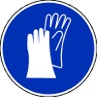 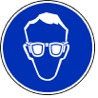 		Schutzbrille tragen      Schutzhandschuhe tragen       Ersatzstoffprüfung (gem. TRGS 600)Nicht notwendig; risikoarmes Standardexperiment.AnmerkungenH272		Kann Brand verstärken; Oxidationsmittel.H290		Kann gegenüber Metallen korrosiv sein.H314		Verursacht schwere Verätzungen der Haut und schwere Augenschäden.H315		Verursacht Hautreizungen.H319		Verursacht schwere Augenreizung.H335		Kann die Atemwege reizen.H373		Kann die Organe schädigen bei längerer oder wiederholter Exposition.H411		Giftig für Wasserorganismen, mit langfristiger Wirkung.P220		Von Kleidung/brennbaren Materialien fernhalten/entfernt aufbewahren.P261_s		Einatmen von Staub/Rauch/ Aerosol vermeiden.P273		Freisetzung in die Umwelt vermeiden.P280		Schutzhandschuhe/Schutzkleidung/Augenschutz/Gesichtsschutz tragen.P301+330+331	Bei Verschlucken: Mund ausspülen. Kein Erbrechen herbeiführen.P305+351+338	Bei Berührung mit den Augen: Einige Minuten lang vorsichtig mit Wasser ausspülen. Eventuell. vorhandene 		Kontaktlinsen nach Möglichkeit entfernen. Weiter ausspülen.P309+310	Bei Exposition oder Unwohlsein: Sofort Giftinformationszentrum oder Arzt anrufen.P391		Ausgetretene Mengen auffangen.P501		Inhalt/Behälter örtlicher Sondermüllsammelstelle zuführen.Schule:Datum:				Lehrperson:					Unterschrift:Schulstempel:© Ulrich Wunderlin / Atelierschule Zürich / Erstelldatum: 01.03.2016______________________________________________________________________________NameSignalwortPiktogrammeH-SätzeEUH-SätzeP-SätzeAGW in mg m-3Kaliumpermanganat-lösung c = 0,005 mol∙l-1Gefahr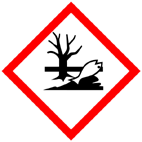 H411---P273 P391 P501---Natriumhydroxid-lösungw = 50%Gefahr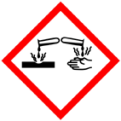 H290 H314 ---P280 P301+330+331 P305+351+338 P309+310---Schwefelsäurehalbkonz. (w≈40%)GefahrH290 H314---P280 P301+330+331 P305+351+338 P309+310---Kaliummanganat(Reaktionsprodukt)Achtung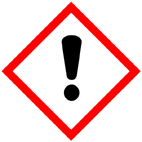 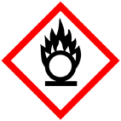 H272 H315 H319 H335---P220 P261_s P305+351+338---Mangan(II)-sulfat(Reaktionsprodukt)Achtung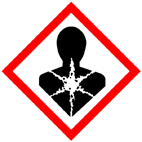 H373 H411---P2730,5 E(einatem-bareFraktion)Natriumformiatlösung w = 1%Natriumsulfitlösung w = 1%Manganat (V) und Manganat (IV) Keine GHS Einschätzung erhältlichGefahrenJaNeinSonstige Gefahren und HinweiseDurch EinatmenXDurch HautkontaktXBrandgefahrXExplosionsgefahrXDurch AugenkontaktX